ORDEROF THEHOLY MASS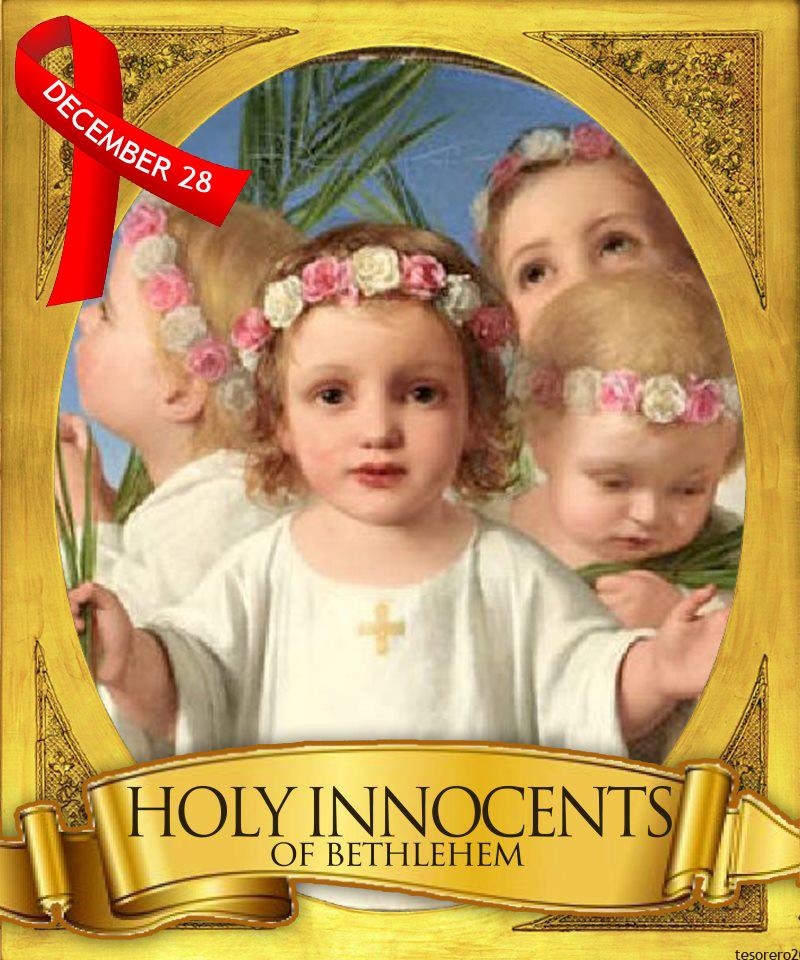 Season of ChristmasFeast of the Holy InnocentsProcessionalPlease stand.ANTHEM FOR CHRISTMAS1) In the space of the beginning Was the living Word of Light.When this Word was clearly spoken, All that came to be was right.2) All creation had a language –Words to say what must be said.All day long the heavens whispered,Signing words in scarlet red.3) Some have failed to understand it,So God spoke His final Word.On a silent night in Judah’s hillsA baby’s cry was heard.4) Glory sang the angel chorus;Glory echoed back the night.Love has come to walk among us;Christ the Lord is born this night.5) All creation sing His praises;Now and ever praise His Name.All who give, come join the chorus,Find the words, His love proclaim.CODA) Find the words, His love proclaim.AcclamationThe Ministers face the Presider, while the Presider faces the people and proclaims:Presider:	Blessed be God: Father, Son, and Holy Spirit.People:	And blessed be His kingdom, now and forever.Collect for PurityPresider:	Let us pray.Clergy face the Altar. Miter off.Almighty God, to You all hearts are open,all desires known, and from You no secrets are hid.Cleanse the thoughts of our hearts by the inspiration of Your Holy Spirit,that we may perfectly love Youand worthily magnify Your holy Name;through Christ our Lord.All:	Amen.Penitential RiteThe Summary of the Law and the Invitation to Confession are spoken by the Deacon in a high mass.Deacon faces the people.Summary of the LawDeacon:	Jesus said, “The first Commandment is this:Hear, O Israel: the Lord our God, the Lord is One. Love the Lord Your God with all your heart, with all your soul, with all your mind, and with all your strength.The second is this: Love your neighbor as yourself. There is no other commandment greater than these.Deacon:	Dearly beloved, let us come into the presence of the Almighty God, praying together as we kneel:Deacon faces the Altar. All kneel. Deacon leads the prayer, in unison:ConfessionAll:	Most merciful God, I confess that I have sinned against You in thought, word, and deed, by what I have done, and by what I have left undone. I have not loved You with my whole heart; I have not loved my neighbor as myself. I am truly sorry and I humbly repent. For the sake of Your Son Jesus Christ, have mercy on me and forgive me; that I may delight in Your will, and walk in Your ways, to the glory of Your Name. Amen.AbsolutionPresider faces the people.Presider:	Almighty God have mercy on you,  forgive you all your sins through our Lord Jesus Christ, Strengthen you in all goodness, and by the power of the Holy Spirit keep you in eternal life.All:	Amen.Please stand.All:	Amen.Glory in the Highest (Gloria in Excelsis)The Presider censes the Altar and then the Deacon of the Mass censes the Ministers.GLORIA IN EXCELSISChorus) Glory be to God on high, and on earth peace, good will towards men.(Repeat)1) We praise, Thee, we bless Thee, 	we worship Thee, we glorify Thee,we give thanks to Thee for Thy great glory,O Lord God, heavenly King, God the Father Almighty.2) O Lord, the only-begotten Son, Jesus Christ; O Lord God, Lamb of God, Son of the Father,Who takest away the sin of the world, have mercy upon us.Thou Who sittest at the right hand of God the Father: receive our prayer.3) For Thou only art holy, Thou only art the Lord,Thou only, O Christ; with the Holy Ghost, Art Most Highin the glory of God the Father. Amen.Coda)Glory be to God on high!Collect of the Day	(CEC)Presider faces the people.Presider:	The Lord be with you.People:	And with your spirit.Presider:	Let us pray.Presider and Ministers face the Altar.The Collect Of The Day is taken from the preceding Sunday or the preceding Feast Day, whichever is nearer to the current date.Presider:	Father, the Holy Innocents offered You praise by the death they suffered for Christ. May our lives likewise bear witness to the faith we profess with our lips. We ask this through our Lord Jesus Christ, Your Son, Who lives and reigns with You and the Holy Spirit, one God, forever and ever. Amen.All:	Amen.Presider goes to the back of the Altar, kisses it, and goes to his chair.Please be seated.Liturgy of the WordPlease be seated.First ProclamationProclaimer: 	A Proclamation of the Word of God from the book of the Prophet Jeremiah, chapter Thirty One.Jeremiah 31: 15-17; 23-25Proclaimer:	The Word of the Lord.People:	Thanks be to God!Responsorial PsalmProclaimer: 	Please stand for the Responsorial Psalm, which is taken from Psalm One Hundred and Twenty Four.All stand and the Proclaimer leads the people in the Responsorial Psalm followed by the Gloria Patri.Psalm 124Proclaimer:	“Had it not been the Lord who was on our side,” let Israel now say,People:	“Had it not been the Lord who was on our side when men rose up against us,Proclaimer:	Then they would have swallowed us alive, when their anger was kindled against us;People:	Then the waters would have engulfed us, the stream would have swept over our soul;Proclaimer:	Then the raging waters would have swept over our soul.”People:	Blessed be the Lord, Who has not given us to be torn by their teeth.Proclaimer:	Our soul has escaped as a bird out of the snare of the trapper; the snare is broken and we have escaped.People:	Our help is in the name of the Lord, Who made heaven and earth.Gloria Patri	(Spoken) (BCP, Rite II)Please be seated.Second ProclamationProclaimer: 	A Proclamation of the Word of God from the Book of Revelation, Chapter Twenty One.Revelation 21:1-5 The proclaimer reads the second appointed lesson of the day.Proclaimer:	The Word of the Lord.People:	Thanks be to God!Please stand.Gradual VerseProclaimer:	Their sound has gone out through all the earth, and their utterances to the end of the world.Miter On. Bless the Gospel Proclaimer.Gradual Hymn (Instrumental):Gospel AcclamationMiter Off.Deacon:	The Lord be with you.People:	And with your spirit.Deacon:	May the Lord be on our  minds, on our  lips, and on our  hearts as we hear  His Holy Gospel.	The Holy Gospel of our Lord Jesus Christ according to Saint Matthew, Chapter Two.People:	Glory to You, Lord Christ!Gospel ProclamationThe appointed Gospel is read by a Deacon.Matthew 2:13 – 18 Deacon: 	The Gospel of the Lord.People: 	Praise to You, Lord Christ!All sit.HomilyPlease stand.Nicene CreedAll: 	We believe in one God, the Father Almighty, Maker of Heaven and earth, and of all things: visible and invisible.And in one Lord, Jesus Christ, the only begotten Son of God, begotten of His Father before all worlds;God of God, Light of Light, very God of very Godbegotten, not made, being of one substance with the Father;by Whom all things were made;Who for us men and for our salvation came down from Heaven;and was incarnate by the Holy Spirit and the Virgin Mary, and was made man;And was crucified also for us under Pontius Pilate;He suffered death and was buried, and rose again on the third day, in accordance with the Scriptures;and ascended into Heaven, and is seated on the right hand of the Father;and He shall come again, with glory, to judge the living and the dead;Whose Kingdom shall have no end.And we believe in the Holy Spirit the Lord, and Giver of Life, Who proceeds from the Father;Who with the Father and the Son together is worshiped and glorified;Who has spoken through the prophets.And we believe one holy catholic and apostolic Church;We acknowledge one baptism for the remission of sins;and we look for the resurrection of the dead, and the life of the world to come. Amen. Prayers of the PeopleDeacon:	Let us pray for the whole state of Christ’s Church, and for the world.Minister:	Almighty Father, we lift before You Your holy catholic Church:People: 	That You would lead us in truth, baptize us in love, and unite us in spirit.Minister:	We pray for her leaders, especially Bishop Craig, Bishop Ricardo, and Bishop Ariel:People:	That they may with one voice minister Your life to Your people and the world.Minister:	We lift before You the people of this community, this nation, and the world:People:	That we may honor one another and serve the common good.Minister:	We pray for our governmental leaders, especially President Duterte:People: 	That You would lead them in the ways of justice and peace.Minister:	We lift before You all who suffer in body, mind, or spirit:People:	That You would send Your comfort and grace upon them.Minister:	Give to the departed eternal rest:People:	Grant that we may share with them in Your everlasting Kingdom.Minister:	And we lift before You this parish, in the manner in which You have given unto us:People:	As we pray our Corporate Petition.Corporate PetitionAlmighty God and King,our dwelling place in all generations,owner of the earth and all it contains:Grant unto us our allotted inheritance, we pray,and the grace to build upon itfacilities in which Your people,being restored in Your imageand ever-growing in love for You,might become a habitation of Your presenceand ministers of Your life,to the glory of Jesus Christ our Lord;Who lives and reigns together with Youand the Holy Spirit, one God,now and forever. Amen.Concluding CollectPresider:	Bestow Your favor upon all life, O Lord our God, that all Your children may be filled with Your joy and dwell in Your strength.  We ask this through Jesus Christ the Lord.All:	Amen.PeacePresider: 	The peace of the Lord be always with you.People:	And with your spirit.Presider:	Let us offer one another a sign of God’s peace.Worship in Psalms, Hymns, and Spiritual Songs:The Sacrifice of PraiseThe Offertory:The Sacrifice of OurselvesO COME ALL YE FAITHFUL1) O come, all ye faithful, joyful and triumphant,O come ye, O come ye to Bethlehem;Come and behold Him, born the King of angels:C) O come, let us adore Him, O come, let us adore Him,O come, let us adore Him, Christ, the Lord!2) Sing, choirs of angels, sing in exultation,Sing all ye citizens of heav'n above;Glory to God, glory in the highest!3) Yea, Lord, we greet Thee, born this happy morning,Jesus, to Thee be all glory giv'n;Word of the Father, now in flesh appearing.GO TELL IT ON THE MOUNTAINC) Go tell it on the mountain, over the hills and everywhere;Go tell it on the mountain that Jesus Christ is born!1) While shepherds kept their watching O'er silent flocks by night,Behold, throughout the heavens There shone a holy light.2) The shepherds feared and trembled When lo! above the earthRang out the angel chorus That hailed our Savior's birth.3) Down in a lowly manger the humble Christ was born,And God sent us salvation That blessed Christmas morn.WHAT CHILD IS THIS?1) What child is this who, laid to rest, On Mary’s lap is sleeping,Whom angels greet with anthems sweet While shepherds watch are keeping?This, this is Christ the king, Whom shepherds guard and angels sing;Haste, haste to bring Him laud, the Babe, the Son of Mary!2) Why lies He in such mean estate Where ox and ass are feeding?Good Christians fear: for sinners here the silent Word is pleading,Nail, spear shall pierce Him through, the Cross be borne for me, for you;Hail! hail the Word Made Flesh, the Babe, the Son of Mary!3) So bring Him incense, gold and myrrh; Come, peasant, king, to own him!The King of Kings salvation brings: Let loving hearts enthrone him!Raise, raise the song on high!  The Virgin sings her lullaby,Joy! joy! for Christ is born,  The Babe, the Son of Mary!The Lesser Doxology may be sung in a high mass, during which time the Presider censes the gifts.After the Altar and Gifts have been censes by the Presider, the Deacon censes the Ministers, then all of the people.Then Presider censes the front of the Altar and the Ministers again.Doxology(Words/Music By: Jimmy Owens)(C 1972 Communique Music)(Adm. By : Copyright Mgt. Inc.)Praise God from Whom all blessings flow,Praise Him all creatures here below;Praise Him above, ye heavenly Host:Praise Father, Son and Holy Ghost!AMEN!Preparation of the GiftsStanding behind the Altar, the Presider takes the paten with the bread or a large host, and, holding it slightly raised above the altar, says:Presider:	Blessed are You Lord, God of all creation. For through Your goodness we have received the bread we offer You: fruit of the earth and work of human hands, it will become the Body of Christ.People:	Blessed be God forever.While pouring a small amount of water into the chalice and flagon, the Presider says quietly:Presider:	By the mystery of this water and wine may we come to share in the divinity of Christ, who humbled Himself to share in our humanity.Then the Presider takes the chalice and, holding it slightly raised above the altar, says:Presider:	Blessed are You Lord, God of all creation, for through Your goodness we have received the wine we offer You, fruit of the vine and work of human hands; it will become the Blood of Christ.People:	Blessed be God forever.Then the Presider takes an offering basket or bag, and while holding it slightly raised above the altar, says:Presider:	Blessed are You Lord, God of all creation, for through Your goodness we bring these tithes and offerings before You. They will be used in Your church for the work You have set before us and the furthering of Your kingdom.Presider places the offering below the altar, then washes his hands, quietly saying:Presider:	Wash me, O Lord, from my iniquity and cleanse me from my sin.Exhortation To Pray (Orate fratres)The Presider returns to the center of the altar, faces the people, and says:Presider:	Pray, brothers and sisters, that my sacrifice and yours may be acceptable to God, the Almighty Father.People:	May the Lord accept the sacrifice at your hands for the praise and glory of His name, for our good and the good of all His holy Church.All:	Amen.Great ThanksgivingPresider: 	The Lord be with you.People:	And with your spirit.Presider: 	Lift up your hearts.People:	We lift them up to the Lord.Presider: 	Let us give thanks to the Lord our God.People:	It is right to give Him thanks and praise.Preface	Christmas I or II or IIIThe priest continues the preface with hands extended:Presider:	It is right, and a good and joyful thing, always and everywhere to give thanks to You, Father Almighty, Creator of heaven and earth; because O Lord, You are the Creator and the Giver of life, we as Your children eagerly anticipate the revealing of Your crowning glory to the entire world.  Therefore we praise You, joining our voices with angels and archangels and with all the company of heaven, who forever sing this hymn to proclaim the glory of Your Name:Sanctus Benedictus (Tantoco Version)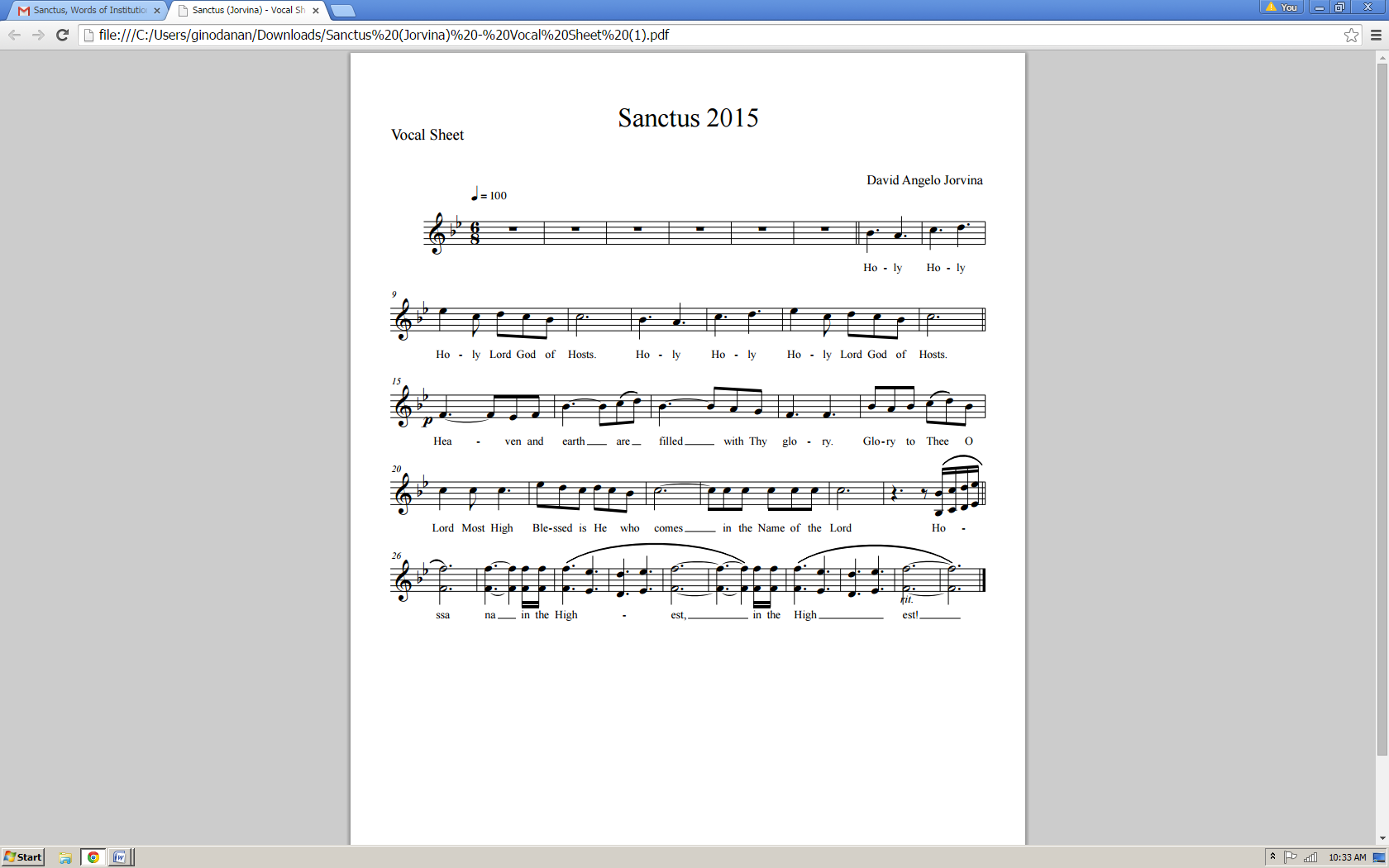 Eucharistic Prayer VIII	CECThe presider, with hands extended, says:Presider:	We give You praise, Father most holy, for You are great and You have fashioned all Your works in wisdom and in love. You formed man in Your own image and entrusted the whole world to his care, so that in serving You alone, the Creator, He might have dominion over all creatures.And when through disobedience he had lost Your friendship, You did not abandon him to the domain of death. For You came in mercy to the aid of all, so that those who seek might find You. Time and again You offered them covenants and through the prophets taught them to look forward to salvation.And You so loved the world, Father most holy, that in the fullness of time You sent Your only begotten Son to be our Savior. Made incarnate by the Holy Spirit and born of the Virgin Mary, He shared our human nature in all things but sin. To the poor He proclaimed the good news of salvation, to prisoners, freedom, and to the sorrowful of heart, joy. To accomplish Your plan, He gave himself up to death, and rising from the dead, He destroyed death and restored life.Presider:	And that we might live no longer for ourselves but for Him who died and rose again for us, He sent the Holy Spirit from You, Father, as the first fruits for those who believe, so that, bringing to perfection His work in the world, He might sanctify creation to the full.Please kneel.Invocation of the Holy SpiritThe Presider raises his hands above the Altar, then lowers them down above the offerings. While making the sign of the cross once over both the bread and chalice, he says:Presider:	Therefore, O Lord, we pray: may this same Holy Spirit graciously sanctify these  offerings, that they may become the  Body and  Blood of our Lord Jesus Christ, for the celebration of this great mystery, which He himself left us as an eternal covenant.The Presider joins his hands.Words of InstitutionThe words of the Lord in the following formulas should be spoken clearly and distinctly, as their meaning demands.Presider:	For when the hour had come for Him to be glorified by You, Father most holy, having loved His own who were in the world, He loved them to the end. And while they were at supper He took bread, blessed and broke it, and gave it to His disciples, saying: “Take, eat: This is My Body, which is given for you. Do this for the remembrance of Me.”The Presider shows the consecrated host to the people, places it on the paten, and bows or genuflects in adoration.The Presider continues:Presider:	In a similar way, taking the cup filled with the fruit of the vine, He gave thanks and gave the cup to His disciples, saying:“Drink this, all of you: This is My Blood of the New Covenant, which is shed for you and for many for the forgiveness of sins. Whenever you drink it, do this for the remembrance of Me.”The Presider shows the consecrated chalice to the people, places it on the corporal, and bows or genuflects in adoration.Please stand.Please stand.Mystery of FaithThen, with hands extended, the Presider says:Presider:	Let us proclaim the mystery of faith:Then all sing or say:All:	Christ has died,Christ is risen,Christ will come again.Prayer for the ChurchThen with hands extended, the Presider says:Presider:	Therefore, O Lord, as we now celebrate the memorial of our redemption, we remember Christ’s death and His descent to the realm of the dead. We proclaim His resurrection and His ascension to Your right hand, and, as we await His coming in glory, we offer You His Body and Blood.Look, O Lord, upon the sacrifice of praise and thanksgiving which You Yourself have provided for Your church, and grant in Your loving kindness to all who partake of this one bread and one cup that, gathered into one body by the Holy Spirit, they may truly become a living sacrifice in Christ to the praise of Your glory.Presider:	Therefore, Lord, remember now your servant Craig, our Patriarch, Ricardo, our Primate, Ariel, our Bishop, and the whole order of Bishops. Remember all the clergy, especially those who take part in the offering, as well as your people gathered here before you, seeking you with sincere hearts.The Presider prays for them briefly with hands joined. Then, with hands extended, he continues:Presider:	To all of us, Your children, grant, O merciful Father, that we may enter into a heavenly inheritance with the Blessed Virgin Mary, Mother of God, and with Your apostles and saints in Your kingdom. There, with the whole of creation freed from the corruption of sin and death, may we glorify You through Christ our Lord,The Presider joins his hands.through whom You bestow on the world all that is good.Great Doxology and Great AmenThe Presider takes the chalice and the host, and lifting them up, says:Presider:	By Him, with Him, and in Him, in the unity of the Holy Spirit, all honor and glory is Yours, Almighty Father, now and forever.The people respond:People:	AMEN.The Lord’s PrayerThe Presider continues:Presider:	And now as our Savior Christ taught us, we are bold to pray.THE LORD'S PRAYER (Fr. Dino Jorvina; © 2003, 2006 Cathedral of the King)Our Father, Who art in heaven,Hallowed be Thy Name;Thy kingdom come;Thy will be done on earth as it is in heaven.Give us this day our daily bread.And forgive us our trespasses,As we forgive them that trespass against us.And lead us not into temptation.But deliver us from evil.For Thine is the kingdom, and the power,and the glory forever and ever. Amen.AGNUS DEI(Lamb of God)(Fr. Dino Jorvina; © 2007 Cathedral of the King)Lamb of God, Who taketh away the sin of the world,Have mercy on us.Lamb of God, Who taketh away the sin of the world,Have mercy on us.Lamb of God, Who taketh away the sin of the world,Grant us Thy peace.Breaking of the BreadThe Presider breaks the consecrated host in half, then breaks off a small piece and places it in the chalice.Christ our Passover (Pascha Nostrum)The Christ our Passover (Pascha Nostrum) may be spoken or sung in unison, or antiphonally by the Presider and the People.Presider:	Hallelujah!Christ our Passover is sacrificed for us!People:	Therefore, let us keep the feast. Hallelujah!Invitation to CommunionThe Presider elevates the host and the chalice together, saying:Presider: 	Behold the Lamb of God, behold Him Who takes away the sins of the world. Blessed are those called to the Supper of the Lamb.People: 	Lord, I am not worthy that You should enter under my roof, but say only the word and my soul shall be healed.Presider: 	The gifts of God for the people of God:Take them in remembrance that Jesus died for you, and feed on Him in your hearts with thanksgiving.The Ministration of CommunionJESUS LOVES ME THIS I KNOW1) Jesus loves me! This I know,For the Bible tells me so;Little ones to Him belong;They are weak, but He is strong.Chorus) Yes, Jesus loves me!Yes, Jesus loves me!Yes, Jesus loves me!The Bible tells me so.2) Jesus loves me! This I know,As He loved so long ago,Taking children on His knee,Saying, “Let them come to Me.”3) Jesus loves me still today,Walking with me on my way,Wanting as a friend to giveLight and love to all who live.4) Jesus loves me! He who diedHeaven’s gate to open wide;He will wash away my sin,Let His little child come in.5) Jesus loves me! He will stayClose beside me all the way;Thou hast bled and died for me,I will henceforth live for Thee.O COME, LET US ADORE HIM1) O come, let us adore Him, O come, let us adore Him,O come, let us adore Him, Christ, the Lord!2) We'll praise His Name forever, We'll praise His Name forever;We'll praise His Name forever: Christ, the Lord!3) We'll give Him all the glory, we'll give Him all the glory;We'll give Him all the glory: Christ, the Lord!4) For He alone is worthy, for He alone is worthy;For He alone is worthy: Christ the Lord!Post-Communion PrayerPresider:	Let us pray.All:	Almighty and everliving God, we thank You for feeding us with the spiritual food of the most precious Body and Blood of Your Son, our Savior Jesus Christ; and for assuring us in these holy mysteries that we are living members of the Body of Your Son, and heirs of Your eternal kingdom.And now, Father, send us out to do the work You have given us to do, to love and serve You as faithful witnesses of Christ our Lord.To him, to You, and to the Holy Spirit, be honor and glory, now and forever. Amen.BlessingMiter on.Bishop:	The Lord be with you.People:	And with your spirit. Bishop:	Our help is in the Name of the Lord.People:	The maker of heaven and earth.Deacon:	Bow your heads and pray for God’s blessing.Bishop:	May Almighty God, Who sent His Son to take our nature upon Him, bless you in this holy season, scatter the darkness of sin, and brighten your heart with the light of His holiness; and the blessing of God Almighty:  the Father and the Son and the Holy Spirit, be with you now and forever. Amen.RecessionalJOY TO THE WORLD1) Joy to the world! The Lord is come!  Let earth receive her King,Let every heart prepare Him room;And heav'n and nature sing, and heav'n and nature sing;And heav'n, and heav'n and nature sing.2) Joy to the world! The Savior reigns!  Let men their songs employ,While fields and floods, rocks, hills and plains;Repeat the sounding joy, repeat the sounding joy;Repeat, repeat the sounding joy.3) No more let sins and sorrows grow, nor thorns infest the ground;He comes to make His blessings flow;Far as the curse is found, far as the curse is found;Far as, far as the curse is found.4) He rules the world with truth and grace, and makes the nations prove;The glories of His righteousness;And wonders of His love, and wonders of His love;And wonders, wonders of His love!DismissalDeacon:	Go in peace glorifying the Lord by your life.People:	Thanks be to God. Hallelujah! Hallelujah! Amen. 